Name:  								Pd:  	       	Date:  				Series CircuitsFill in the missing values for the following circuits.Rtotal = _______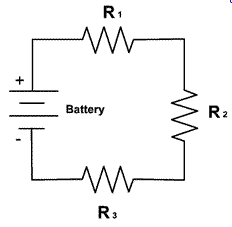 Ithrough R1 = _______     	IR2 = _______	IR3 = _______Vdrop(R1) = _______  	Vd(R2) = _______	Vd(R3) = _______Rtotal = _______Ithrough R1 = _______     	IR2 = _______	IR3 = _______Vdrop(R1) = _______  	Vd(R2) = _______	Vd(R3) = _______Rtotal = _______Ithrough R1 = _______     	IR2 = _______	IR3 = _______Vdrop(R1) = _______  	Vd(R2) = _______	Vd(R3) = _______Rtotal = _______Ithrough R1 = _______     	IR2 = _______	IR3 = _______Vdrop(R1) = _______  	Vd(R2) = _______	Vd(R3) = _______Name:  								Pd:  	       	Date:  				Parallel CircuitsFill in the missing values for the following circuits.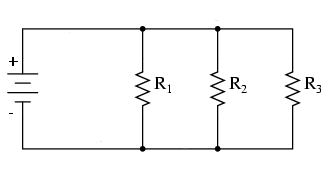 Vdrop(R1) = _______ 	Vd(R2) = _______	Vd(R3) = _______Ithrough R1 = _______	IR2 = _______	IR3 = _______Itotal(through voltage source) = _______Rtotal = _______Vdrop(R1) = _______ 	Vd(R2) = _______	Vd(R3) = _______Ithrough R1 = _______	IR2 = _______	IR3 = _______Itotal(through voltage source) = _______Rtotal = _______Vdrop(R1) = _______ 	Vd(R2) = _______	Vd(R3) = _______Ithrough R1 = _______	IR2 = _______	IR3 = _______Itotal(through voltage source) = _______Rtotal = _______Vdrop(R1) = _______ 	Vd(R2) = _______	Vd(R3) = _______Ithrough R1 = _______	IR2 = _______	IR3 = _______Itotal(through voltage source) = _______Rtotal = _______